	                                Ankieta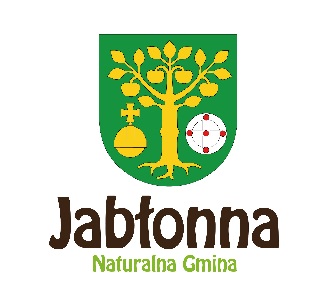 Niniejsza ankieta służy poznaniu Państwa opinii na temat uzgodnienia lokalizacji obiektów i instalacji potencjalnie przewidzianych do udziału w konkursie nr RPLU.05.02.00-IZ.00-06-001/16, Działania 5.2. Efektywność energetyczna sektora publicznegoDo uzupełnienia niniejszej ankiety zapraszamy Wszystkich zainteresowanych, w tym w szczególności Mieszkańców Gminy Jabłonna, Sołtysów oraz pracowników Urzędu Gminy i jednostek organizacyjnych. Ankieta jest anonimowa. Serdecznie zapraszamy do udziału.Według Pani/Pana obiektem, który powinien zostać poddany termomodernizacji, będący w zasobach Gminy jest (proszę zaznaczyć max 2 odpowiedzi):Proszę określić według Pani/Pana oceny stan techniczny obiektu/tów wskazanych w pkt 1 do modernizacji (jedna odpowiedz na obiekt)Według Pani/Pana w obiekcie/tach należy przeprowadzić prace termomodernizacyjne związane z poprawą efektywności energetycznej, w szczególności w zakresie:Czy Pani/Pana zdaniem realizacja projektu przyczyni się do poprawy warunków usług świadczonych przez wskazane do modernizacji obiekty?Czy Pani/Pana zdaniem realizacja projektu przyczyni się do poprawy jakości powietrza w gminie?Czy Pani/Pana zdaniem realizacja i promocja projektu przyczyni się do wzrostu świadomości społecznej mieszkańców gminy w zakresie efektywności energetycznej?Uwagi, opinie i sugestie w kontekście projektu……………………………………………………………………………………………………………………………………………………………………………………………………………………………………………………………………………………………………………………………………………………………………Urząd Gminy w Jabłonnie zastrzega, iż niniejsza ankieta stanowi formę konsultacji, a jej wyniki stanowić będą pomoc w uzgodnieniu zakresu projektu. Ostateczna wersja projektu zostanie dostosowana do warunków technicznych, organizacyjnych i finansowych poszczególnych obiektów jak również zapisów kryteriów wyboru projektu Działania 5.2 Termomodernizacja obiektów użyteczności publicznej.SERDECZNIE DZIĘKUJEMY ZA UZUPEŁNIENIE ANKIETY!A. Zespół Szkół w JabłonnieE. Szkoła Podstawowa w TuszowieB. Zespół Szkół w Piotrkowie i Gimnazjum Publiczne w PiotrkowieF. Gminne Centrum Kultury w Jabłonnie z siedzibą w PiotrkowieC. Szkoła Podstawowa w SkrzynicachG. Urząd Gminy JabłonnaD. Szkoła Podstawowa w CzerniejowieH. Inne (proszę podać jakie) ………………………………..ZS w JabłonnieZS i GP w PiotrkowieSP w SkrzynicachSP w CzerniejowieSP w TuszowieGCKUrząd GminyOpis skaliStan techniczny zadowalający, element obiektu (konstrukcja, wykończenie, wyposażenie, instalacje) utrzymywany jest należycie. Celowym jest wykonanie prac konserwacyjnych lub napraw bieżących, w niewielkim zakresie, polegających na remoncie wytypowanych elementów obiektu budowlanego, który ma na celu zapobieganie skutkom zużycia tych elementów i utrzymanie obiektu budowlanego we właściwym stanie technicznym. Termomodernizacja, może być odłożona na okres 4 lat bez specjalnej szkody dla użytkowników obiektu.Stan techniczny średni, w elementach obiektu (konstrukcja, wykończenie, wyposażenie, instalacje) występują niewielkie uszkodzenia i ubytki nie zagrażające bezpieczeństwu użytkowania. Wymagane jest wykonanie naprawy bieżącej wytypowanych elementów w większym zakresie lub (oraz) naprawy głównej czyli termomodernizacji polegającej na wymianie co najmniej jednego elementu obiektu budowlanego. Termomodernizacja, może być odłożona na okres 3 lat bez specjalnej szkody dla użytkowników obiektu.Stan techniczny nieodpowiedni, w elementach obiektu (konstrukcja, wykończenie, wyposażenie, instalacje) występują znaczne ubytki, które mogą zagrażać bezpieczeństwu użytkowania. Cechy i własności wbudowanych materiałów i urządzeń utraciły swoje pierwotne właściwości. Wymagane jest wykonanie termomodernizacji polegającej na wymianie wielu elementów obiektu budowlanego. Termomodernizacja, może być odłożona na okres  1-2 lat bez specjalnej szkody dla użytkowników obiektu.Stan techniczny zły, w elementach obiektu (konstrukcja, wykończenie, wyposażenie, instalacje) występują tak duże zniszczenia lub (i) ubytki, że nie pozwalają na dalsze bezpieczne użytkowanie obiektu. Wymagane jest wykonanie termomodernizacji kapitalnej o bardzo dużym rozmiarze lub rozebranie obiektu. Termomodernizacja, powinna zostać przeprowadzona w możliwie pilnym terminie, do 1 roku.Zespół Szkół w JabłonnieZespół Szkół w JabłonnieZespół Szkół w Piotrkowie i Gimnazjum Publiczne w PiotrkowieZespół Szkół w Piotrkowie i Gimnazjum Publiczne w Piotrkowiedocieplenie ścian zewnętrznychdocieplenie ścian zewnętrznychmodernizacja stropodachu/dachumodernizacja stropodachu/dachuwymiana stolarki okiennej i drzwiowejwymiana stolarki okiennej i drzwiowejwymiana źródła ciepła na źródło efektywnewymiana źródła ciepła na źródło efektywnemontaż/modernizacja systemów chłodzących i klimatyzacjimontaż/modernizacja systemów chłodzących i klimatyzacjimontaż energooszczędnego oświetlenia montaż energooszczędnego oświetlenia montaż instalacji kolektorów słonecznych/pompy ciepłamontaż instalacji kolektorów słonecznych/pompy ciepłamontaż instalacji fotowoltaicznej montaż instalacji fotowoltaicznej Inne rozwiązania (proszę zaproponować)…………….…………………………………………………………………………………………………………………………………………………Inne rozwiązania (proszę zaproponować)…………….………………………………………………………………………………………………………………………………………… Szkoła Podstawowa w SkrzynicachSzkoła Podstawowa w SkrzynicachSzkoła Podstawowa w CzerniejowieSzkoła Podstawowa w Czerniejowiedocieplenie ścian zewnętrznychdocieplenie ścian zewnętrznychmodernizacja stropodachu/dachumodernizacja stropodachu/dachuwymiana stolarki okiennej i drzwiowejwymiana stolarki okiennej i drzwiowejwymiana źródła ciepła na źródło efektywnewymiana źródła ciepła na źródło efektywnemontaż/modernizacja systemów chłodzących i klimatyzacjimontaż/modernizacja systemów chłodzących i klimatyzacjimontaż energooszczędnego oświetlenia montaż energooszczędnego oświetlenia montaż instalacji kolektorów słonecznych/pompy ciepłamontaż instalacji kolektorów słonecznych/pompy ciepłamontaż instalacji fotowoltaicznej montaż instalacji fotowoltaicznej Inne rozwiązania (proszę zaproponować)…………….…………………………………………………………………………………………………………………………………………………Inne rozwiązania (proszę zaproponować)…………….………………………………………………………………………………………………………………………………………… Szkoła Podstawowa w TuszowieSzkoła Podstawowa w TuszowieGminne Centrum Kultury w Jabłonnie z siedzibą 
w PiotrkowieGminne Centrum Kultury w Jabłonnie z siedzibą 
w Piotrkowiedocieplenie ścian zewnętrznychdocieplenie ścian zewnętrznychmodernizacja stropodachu/dachumodernizacja stropodachu/dachuwymiana stolarki okiennej i drzwiowejwymiana stolarki okiennej i drzwiowejwymiana źródła ciepła na źródło efektywnewymiana źródła ciepła na źródło efektywnemontaż/modernizacja systemów chłodzących i klimatyzacjimontaż/modernizacja systemów chłodzących i klimatyzacjimontaż energooszczędnego oświetlenia montaż energooszczędnego oświetlenia montaż instalacji kolektorów słonecznych/pompy ciepłamontaż instalacji kolektorów słonecznych/pompy ciepłamontaż instalacji fotowoltaicznej montaż instalacji fotowoltaicznej Inne rozwiązania (proszę zaproponować)…………….……………………………………………………………………………………Inne rozwiązania (proszę zaproponować)…………….…………………………………………………………………………… Urząd Gminy JabłonnaUrząd Gminy JabłonnaOBIEKT …………………………….………(proszę wpisać nazwę obiektu)OBIEKT …………………………….………(proszę wpisać nazwę obiektu)docieplenie ścian zewnętrznychdocieplenie ścian zewnętrznychmodernizacja stropodachu/dachumodernizacja stropodachu/dachuwymiana stolarki okiennej i drzwiowejwymiana stolarki okiennej i drzwiowejwymiana źródła ciepła na źródło efektywnewymiana źródła ciepła na źródło efektywnemontaż/modernizacja systemów chłodzących i klimatyzacjimontaż/modernizacja systemów chłodzących i klimatyzacjimontaż energooszczędnego oświetlenia montaż energooszczędnego oświetlenia montaż instalacji kolektorów słonecznych/pompy ciepłamontaż instalacji kolektorów słonecznych/pompy ciepłamontaż instalacji fotowoltaicznej montaż instalacji fotowoltaicznej Inne rozwiązania (proszę zaproponować)…………….…………………………………………………………………………………………………………………………………………………Inne rozwiązania (proszę zaproponować)…………….………………………………………………………………………………………………………………………………………… raczej Takzdecydowanie Takraczej Niezdecydowanie Nienie mam zdaniaraczej Takzdecydowanie Takraczej Niezdecydowanie Nienie mam zdaniaraczej Takzdecydowanie Takraczej Niezdecydowanie Nienie mam zdania